DIN 741. 3a+l4M ,EtflR CTaflbHblX KaHaTOBDIN741 WIRE ROPE CLIPS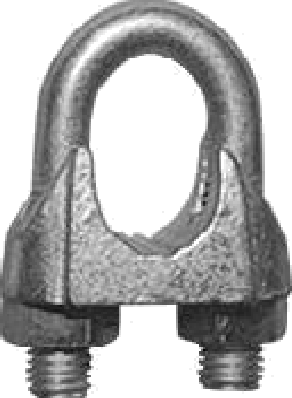 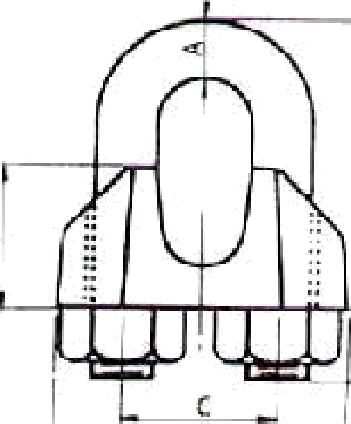 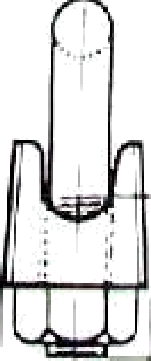 HSIZEABCDFHKRS/10OPCSUNNYCARTON34209122110101.420 0010 0 •18=1800552411132311101.510 00100 •18=180O6.552813JS2612112.110 0010 0 •12=1200863416193014154.1800100•8=8001084219223418176.830020• 18=S6001184420223619187.225020• 18=360013105524S04223211320020 • 8 =16014105725SO44232213.520020•8=16016126329335026262110010=8=8019127532385429302810010•6=602214853744613334405010=6=602614954145653537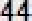 5010=6=60SO1611048507437436 650LOSE341612052558042508 545LOSE4016140586088455510425LOSE